Составитель:педагог-психологШтыбен Л.В.МКУ ЦППМ И СП «Доверие»п. Курагино, ул. Советская, 41.,тел. 2-41-18МУНИЦИПАЛЬНОЕ КАЗЕННОЕ УЧРЕЖДЕНИЕ ЦЕНТР ПСИХОЛОГО-ПЕДАГОГИЧЕСКОЙ, МЕДИЦИНСКОЙ И СОЦИАЛЬНОЙ ПОМОЩИ «ДОВЕРИЕ»Развиваем память Развивающие игры и упражнения для детей 4-5 лет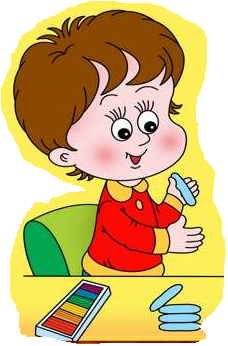 Детки очень любят играть. Так почему бы не совместить приятное с полезным - играть и развивать память? Если вы хотите чтобы ваши развивающие игры приносили пользу, помните три правила:Правила первое: не давайте ребенку для постоянного пользования игрушки, с которыми будете проводить игры, чтобы у него не пропал интерес к ним.Правило второе:  во время игры ребенка не должны,  отвлекать посторонние предметы. Все лишнее нужно убрать из поля зрения ребенка.Правило третье: не переутомляйте ребенка. Начните с игр полегче, постепенно усложняя. Но всегда стремитесь, чтобы ребенок довел начатое дело до конца. А после этого смените игру на новую – и вы увидите, что внимание ребенка снова оживет. 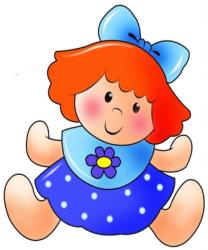 Игры, описанные в этой брошюре помогут Вам развивать разные виды памяти: зрительную, слуховую, двигательную и эмоциональную. 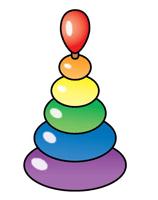 Каждая игра - это общение ребёнка со взрослым, с другими детьми. Доброжелательность, поддержка, радостная обстановка выдумки и фантазии - только в этом случае Ваши игры будут полезны для развития ребёнка.В каждую игру можно играть с одним малышом, а можно и с несколькими. А ещё лучше играть всей семьёй, хоть на несколько минут откладывая свои дела. Радость, которую вы доставите ребёнку, станет и вашей радостью, а проведённые вместе приятные минуты помогут вам сделать добрее и веселее совместную жизнь.Так играйте же вместе с малышом!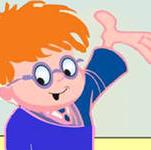 Сделай как яЭта игра способствует развитию зрительной памяти.Выложите из 6 палочек произвольную композицию, затем на одну две секунды покажите ее своему ребенку. Пусть ребенок из своих палочек выложит точно такую же фигуру по памяти.Запоминаем словаЭта игра способствует развитию слуховой механической памяти.Не торопясь прочтите ребенку с интервалом в 5 секунд 10 приведенных ниже слов. Ребенок должен их запомнить и все их воспроизвести.Слова: тарелка, щетка, автобус, сапог, иголка, стол, лимон, озеро, рисунок, банка.Каждый раз слова можно менять.Запомни картинкиЭта игра способствует развитию произвольной зрительной памяти.Для этой игры Вам необходимо заранее подготовить 8-10 картинок. На каждой картинке должен быть изображен только один предмет. Дайте ребенку внимательно рассмотреть картинки. Затем уберите все картинки, и попросите ребенка назвать те картинки, которые он запомнил. Какой игрушки не хватает?Эта игра способствует развитию зрительной памяти.Поставьте перед ребенком на 15-20 секунд 5 игрушек. Затем попросите ребенка отвернуться или закрыть глазки, а Вы в это время уберите одну игрушку со стола.Спросите ребенка: «Какой игрушки не хватает?»Игру можно усложнить:- увеличив количество игрушек;- ничего не убирая, только меняя игрушки местами.Игрушки для проведения игры могут быть следующие: заяц, попугай, медведь, крокодил, собака.Игра будет восприниматься ребенком как новая, если брать другой набор игрушек.СнежкиЭта игра способствует развитию эмоциональной памяти.Мысленно поиграем с ребенком в снежки.Задание №1: «Представь снег. Вспомни какого он цвета. Всегда ли он белый?Вспомни, как солнышко заставляет снег искриться, с чем можно сравнить снег в ясный зимний день солнечный день?»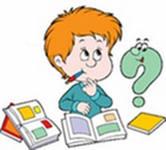 Задание №2: «Вспомни, как хрустит снег под ногами. Как ты думаешь, с чес можно сравнить хруст снега под ногами?»Задание №3: «Представь, что ты держишь в руках снег. Что ты делаешь шарик из снега. Что ты чувствуешь?» Слушай и исполняйЭта игра способствует развитию двигательной памяти.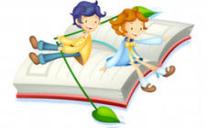 Назовите вслух несколько движений, не показывая их. Попросите ребенка проделать движения в той последовательности, в какой они были заданы.ЗагадкиЭта игра способствует развитию слуховой памяти.Я загадаю тебе загадку, а отгадку прошу нарисовать.Внимание! Что за зверь леснойВстал, как столбик под соснойИ стоит среди травы,Уши больше головы (заяц)Задание №1: Какими словами можно рассказать про зайца?Задание №2: Вспомни и повтори загадку?МагазинЭто игра способствует развитию слуховой памяти.Ваша задача отправить ребенка в «магазин» и попросить его запомнить все предметы, которые надо купить. Начните с одного-двух предметов, и постепенно увеличивайте их количество до 4-5. В этой игре полезно менять роли и сами магазины могут быть разными: «булочная», «молоко», «игрушки», и др.Запомни рассказЭта игра способствует развитию слуховой памяти.Прочитайте Вашему ребенку рассказ. Попросите ребенка, воспроизвести прослушанное, как можно ближе к тексту. Если ребенок не справляется, следует помочь ему вспомнить задавая наводящие вопросы.Варианты рассказов для запоминания№1. Жил был мальчик. Звали его Ваня. Пошел Ваня с мамой на улицу гулять. Побежал Ваня быстро – быстро, споткнулся и упал. Ушиб Ваня ножку. И у него ножка сильно болела. Повела мама Ваню к доктору. Доктор завязал ножку и она перестала болеть.№2. Жили-были детки. Подарила им мама деревянную лошадку. Стали детки на лошадке катать кошечку и собачку. Хорошо катали. Вдруг лошадка перестала катать. Смотрят детки, а у нее ножка сломана. Позвали они дядю Ваню,  и он починил лошадку.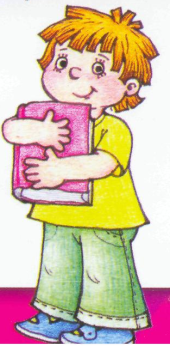 №3. Жила была девочка Зоя. Построила  девочка из кубиков машину. Посадила в машину мишку и начала катать. «Ту-ту машина, катай моего мишку». Вдруг машина сломалась. Мишка упал и ушибся. Положила Зоя мишку в кровать и дала ему лекарство.